Муниципальное бюджетное дошкольное образовательное учреждение – детский сад  № 29г. Яровое, Алтайский крайКонспект  Занятия по развитию речи (коммуникация) Первая младшая группа
Тема: Рассматривание игрушки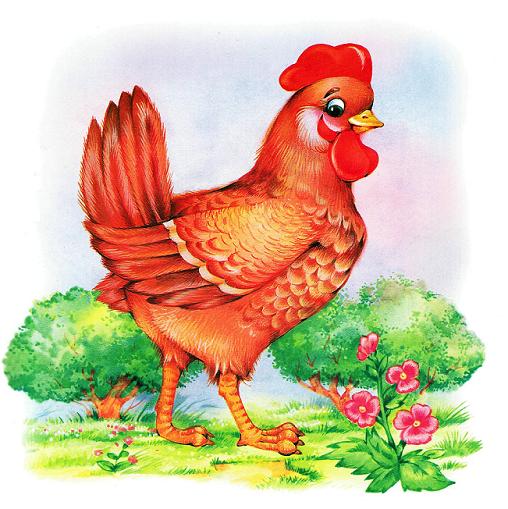 Воспитатель:                                                                              Капуста И.А.2013 г.Конспект занятия по развитию речи (коммуникация).Тема:  Рассматривание игрушки (курочка)Возраст детей: первая младшая группа (2 – 3 года).ПРОГРАМНОЕ СОДЕРЖАНИЕВызвать у детей желание рассматривать игрушку;упражнять в правильном воспроизведении звукоподражаний, слов и несложных фраз (из 2-4 слов);способствовать развитию артикуляционного аппарата и речевого дыхания; развивать слуховое восприятие; формировать умение пользоваться (по подражанию) высотой и силой голоса; активизировать словарь: клюв, клюет, кудахчет, ходит,  и т.д;воспитывать внимание и интерес к занятию, эмоциональную отзывчивость и желание общаться;ПРЕДВАРИТЕЛЬНАЯ РАБОТА:рассматривание иллюстраций: «Домашние животные», «Птицы»;чтение потешек «Наши уточки с утра…»  и др.; подвижные игры «Наседка и цыплята», «Поезд».Используемая литература:В.В.Гербова, А.И.Максаков «Занятия по развитию речи в первой младшей группе детского сада» »,1986г.;Комплексные занятия по программе « От рождения до школы» под редакцией Н,Е. Вераксы, Т.С. Комаровой, М.А.Васильевой. Первая младшая группа, 2012г.Материал и оборудование.Ход занятия:Демонстрационный:Раздаточный:Игрушка - курицаПерьяМузыкальная колонкамаски-шапочки цыплятФонограмма к песенке-игре      киндер-сюрпризыширмаОрганизационный момент.Актуализация чувственного опыта и опорных знаний. Мотивационная основа деятельности.Организационный момент.Актуализация чувственного опыта и опорных знаний. Мотивационная основа деятельности.Организационный момент.Актуализация чувственного опыта и опорных знаний. Мотивационная основа деятельности.Деятельность детейДеятельность педагогаПримечание дети заходят в группу и выстраиваются в полукругДети говорят.                                            Здравствуйте!Дети: ДаДети отгадывают загадкуДети перечисляют виды транспортных средствДети «едут» на поезде и поют песню.Воспитатель. Ребята, вы любите ходить в гости?Воспитатель.  Хочу вас обрадовать: сейчас мы с вами отправимся в гости. А к кому мы поедим, давайте попробуем отгадать. Воспитатель загадывает загадку.Воспитатель. Скажите мне, на чем ездят в гости? А мы поедем на поезде. Я буду паровозом, а вы - вагончиками. Итак, вагончики, скорее цепляйтесь друг за друга, наш поезд отправляется. А что бы нам было веселей мы с вами споем песенку Загадка:Зернышко клюет,Деток зовет:"Ко-ко-ко, ко-ко-ко,Не ходите далеко!»Песня:«Загудел паровоз Он вагончики повёз; Чох-чохЧу–чу–чу я далеко укачу!»Основная частьПовторение и систематизация приобретенных детьми знаний под руководством воспитателя.Основная частьПовторение и систематизация приобретенных детьми знаний под руководством воспитателя.Основная частьПовторение и систематизация приобретенных детьми знаний под руководством воспитателя.Дети становятся полукругом и отвечают на вопросы воспитателяДети обследуют игрушкуИгра-эксперимент «Перышки»(дети пытаются сдуть перья с ладошек)Дети отдают курочке перья и садятся на стульчикиДети рассматривают и проговаривают вслед за воспитателем, части  тела игрушкиПальчиковая игра «Курочка клюет зернышки»Дети имитируют на ладони движения- как курица клюет зерна.Дети проговаривают новые слова, с воспитателем используя высоту и силу голосаДети встают со стульчиков и играют на ковреПесенка-игра «Вышла курочка гулять…»Цель: Вызвать у детей эмоциональный отклик и желание участвовать в игровых действиях.Воспитатель. А вот и наша остановка. Ой, смотрите – домик,  живет в этом домике? К кому мы с вами ехали на поезде, про кого отгадывали загадку?  Воспитатель. Здравствуй, курочка.Дети погладьте курочку; какая наша курочка (гладкая). У нашей курочки есть перья, перышки. Воспитатель. Повернитесь и посмотрите, что у вас лежит на стульчиках?  Перья легкие, давайте попробуем подуть на перышки. Воспитатель показывает игрушку-курицу.Воспитатель. Посмотрите на нашу курочку, что есть у курицы (голова-круглая, тело, хвост, крылья; а ходит наша курица на двух лапах).А теперь посмотрите на голову курочки. На голове у курицы есть гребень, гребешок, глаза, клюв. Дети у курицы клюв, а у нас с вами нос. Давайте все вместе скажем и покажем: у нас – нос, а у курицы – клюв. Воспитатель. Наша курица любит клевать зернышки. А мы с вами сейчас покажем, как курица клюет зерна. Дети, покажите  свои руки и теперь постучите пальчиками по ладошке. Вот так наша курица клюет зерна. Дети, что любит клевать наша курица? Скажите мне, дети, как курочка завет своих цыпляток (ко-ко-ко) Рома, как курица кудахчет, чтобы цыплят ее услышали. (громко – ко-ко-ко) Аня, а ты покажи как тихонько курица зовет своих цыплят (тихо – ко-ко-ко)Дети, а как пищат цыплята? (пи-пи-пи) Давайте громко пропищим, чтобы мама-курица нас услышала. А теперь – тихо. Молодцы! Воспитатель. А теперь наша курица зовет нас поиграть. Курочка у нас есть, а вас я превращу в цыпляток. Закройте глаза, а теперь откройте и посмотрите у меня в руках -  шапочки они  волшебные. Стоит ширма, к которой подходят дети.Перышки  разложены на стульях.Появляется игрушка-курица Воспитатель одевает шапочки приговаривая: Аня-цыпленок, Егор-цыпленок и т.д. Звучит фонограмма к песенке-игре. «Вышла курочка гулять…»Заключительная часть.Заключительная часть.Заключительная часть.Дети прощаются с курочкой и уходят за воспитателем, напевая песню.Воспитатель. Вы молодцы хорошо играли с курочкой, и она приготовила для вас подарки. ВоспитательДети вам понравилось в гостях у курочки? Воспитатель: Но наша курочка устала и ей пора спать. Нам пора возвращаться в группу. Давайте скажем курочке до свидания, и мы поедем. Скорее, вагончики, цепляйтесь друг за друга.“Загудел паровоз Он вагончики повёз; Чох-чохЧу – чу – чу я далеко укачу!  воспитатель раздает детям цыплят сделанных из киндер-сюрпризов.Воспитатель  убирает курицу за ширму.